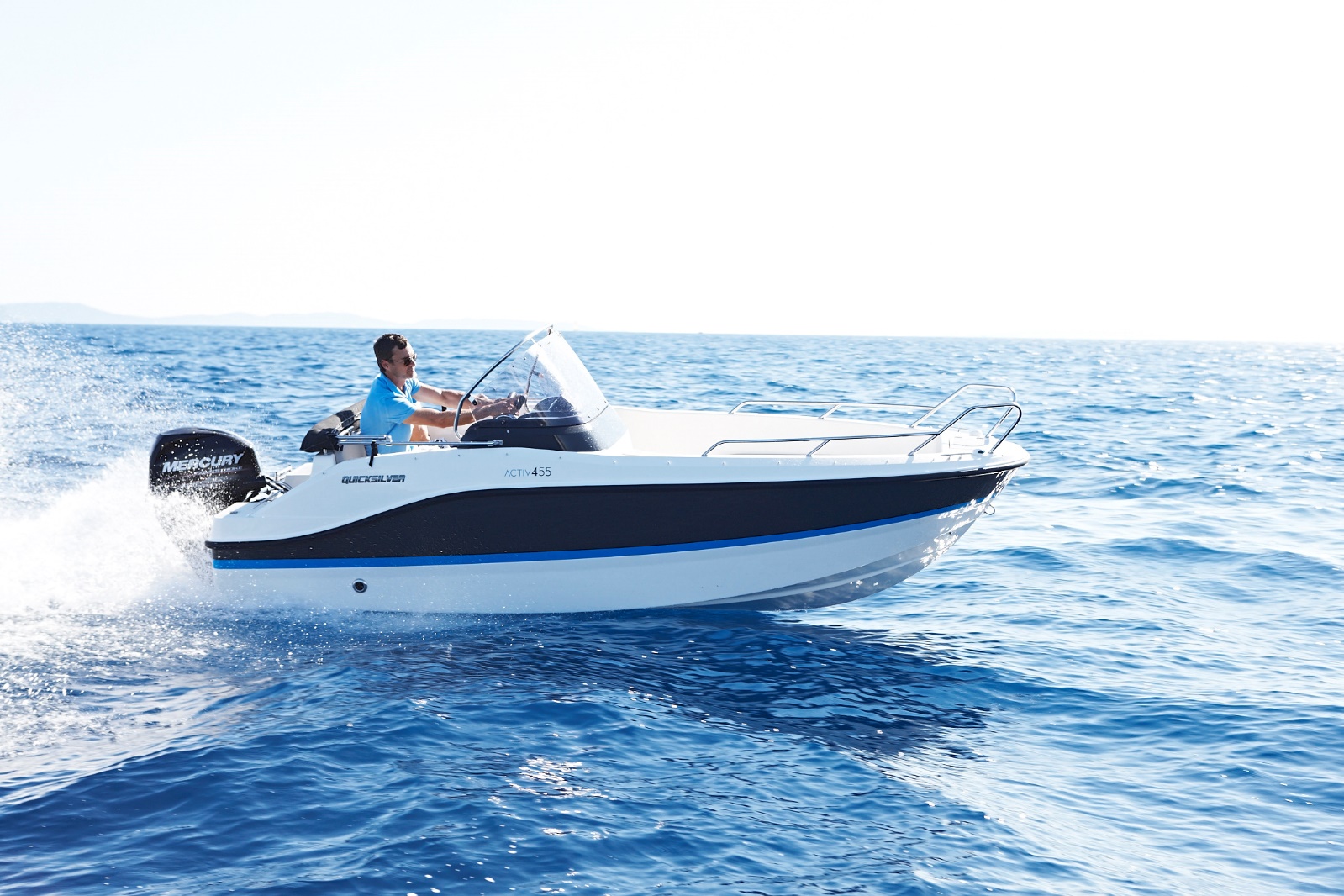 Quicksilver Activ 455 Open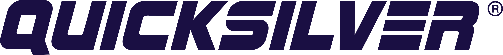 Specifications:	  €  19.730,-Length: 	4.54	mWidth:	1.85	mEstimated draft:	0.25	mDry Weight:	501	kgFuel tank volume:	25	LThis boat is standard equipped with the following options: Mercury F40 PK – 3 CylOB Pre-RiggingSwim LadderNavigation LightsForward Line/Anchor LockerSelf Bailing CockpitAnalog Speedometer/TachometerTrim Gauge12v Electrical SocketCockpit CushionsAft Bench SeatStorage below Aft SeatSingle Battery SystemElectric & Manual Bilge PumpFire ExtinguisherMechanical SteeringDelivery Package: Fire extinguisher, registration number, 4 fenders, 4 fender lines, 4 mooring lines, 50 liters of fuel.
Engine Options:Mercury F40	€	210,-Mercury F50	€	530,-Mercury F60	€	1.480,-Mercury F60 CT	€	2.140,-Options & Accessories:Freight	€	1.270,-Hull Color (Dark Grey)	€	640,-Bow Kit (convertible bow sun lounge, bow cushions)	€	720,-Stereo Fusion with 2 Speakers	€	860,-Simrad GPS/Chart Plotter Cruise 7 with HDI Transducer	€	1.330,-DAB Stereo Kit with Antenna	€	280,-Bimini	€	1.450,-Mooring Kit	€	350,-Canvas options:Mooring Cover	€	720,-